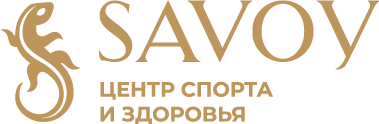 Уважаемые сотрудники ПАО «ЛУКОЙЛ»!Мы разработали для Вас эксклюзивное предложение по клубным картам и дополнительным услугам, с описанием которых Вы можете ознакомиться ниже.Предложение распространяется для Вас и членов семьи.ФИТНЕС ЦЕНТР СПОРТА И ЗДОРОВЬЯ SAVOY WELLNESS ЧИСТЫЕ ПРУДЫ (ул. Мясницкая, д. 35):КЛУБНАЯ КАРТА НА 8 МЕСЯЦЕВ – 69'500 руб. (**)+ 80 дней заморозки в подарок КЛУБНАЯ КАРТА НА 12 МЕСЯЦЕВ – 88'800 руб. (**)+ 30 дней заморозки в подарок + 2 гостевых визитаВ подарок к клубной карте (***):✔ 2 персональные тренировки в разных фитнес-зонах✔Wellness-диагностика✔Консультация косметолога✔Сеанс массажа шейно-воротниковой зоныВ карту включено:✔ Безлимитное посещение всех зон клуба (тренажерный зал, бассейн, групповые программы по авторским методикам, зона релаксации, русская баня, финская сауна, хаммам)✔ Самая большая гидромассажная релакс-зона с 3-мя джакузи в Москве✔ Face-ID на входе, центрифуги для сушки плавательных принадлежностей, мягкие полотенца и халаты в свободном доступе**стоимость указана с учетом корпоративной скидки на клубные карты, предложение действует до 30.04.2024 г.***услуги предоставляются при первичном приобретении клубной картыС уважением к Вам и вашему бизнесу,                                                                    Центры спорта и здоровья SAVOY Wellness